Mae'r Unol Daleithiau'n gwanhau a China'n cryfhau. Rydym ni'n gweld symud mewn grym byd-eang a fydd yn arwain at oruchafiaeth China erbyn 2030. Trafodwch.Beth yw'r prif heriau y mae Sefydliad Cytuniad Gogledd Iwerydd (NATO) yn eu hwynebu?Pa un o'r tri hyn yw'r bygythiad mwyaf difrifol i ddiogelwch rhyngwladol: rhyfela seiber, terfysgaeth ryngwladol, China ddi-ildio?A oes angen diwygio Sefydliad Iechyd y Byd (WHO)? Esboniwch. Mae ymyrraeth filwrol ryngwladol yn dderbyniol er mwyn rhoi terfyn ar ryfel cartref. Trafodwch. Canrif Asiaidd fydd yr 21ain ganrif. Trafodwch.Dylai'r Deyrnas Unedig roi cymorth tramor ar frig ei hagenda polisi tramor. Trafodwch.Bydd y Deyrnas Unedig yn wannach ei grym yn sgil gadael yr Undeb Ewropeaidd. Trafodwch.  I ba raddau y dylai polisïau gwledydd sydd wedi'u diwydiannu flaenoriaethu'r newid yn yr hinsawdd?I ba raddau y mae globaleiddio wedi cyrraedd ei derfynau?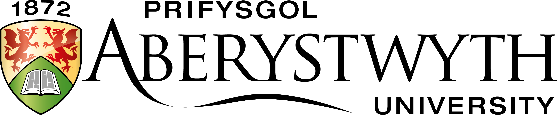 Arholiad MynediadMai 2021GWLEIDYDDIAETH RYNGWLADOLAmser: 1.5 awr (90 munud)Atebwch DDAU gwestiwnGWLEIDYDDIAETH RYNGWLADOLAmser: 1.5 awr (90 munud)Atebwch DDAU gwestiwn